Детское объединение «Акварельки», группа №6Занятие 01.02Тема занятия: МимозаЦель занятия: Образовательная – формирование  умений и навыков нетрадиционными инструментами, учить самостоятельной работе и оценке своего результата Развивающая – развитие познавательных интересов, творческого мышления, моторных навыков, самостоятельности Воспитательная – воспитание трудовой дисциплины, усидчивости, аккуратности, художественного вкуса;  заинтересованности в конечном результате.Задачи занятия: Применение приобретенных теоретических знаний в практической деятельности. Развитие  моторики пальцев рук. Воспитание эстетического вкуса, трудолюбия и усидчивости.Оборудование и материалы:ШаблонАкварельКисточкаСтакан с водойСалфеткаСодержание занятия1.Правила безопасности при работе с художественными инструментами.К работе можно приступать только с разрешения преподавателя.Перед началом работы надеть спецодежду (фартук, нарукавники и т.п.)Внимательно выслушать объяснение учителя и проследить за показом приемов, которые он использует при реализации поставленной задачи.При работе с художественными инструментами строго запрещается:Брать их в ротЗасовывать в ухо, нос, глаза себе или соседуКласть в непредназначенное для них местоРисовать на теле или одежде как своей, так и соседаБросаться имиВо время работы с художественными инструментами стараться сохранять правильную позу и осанку.Убрав принадлежности, снять спецодежду и повесить ее на место.После окончания работы тщательно вымыть руки, вытереть насухо.2.Порядок работыЗагадки:Жёлтые цыплятки 
На зеленой веточке 
Дарят папы — мамочкам, 
А мальчишки — девочкам. (мимоза)Жёлтые, пушистые 
Шарики душистые. 
Их укроет от мороза 
В своих веточках … (мимоза) Коротко и интересно:Многие из нас удивятся, узнав, что всем известные веточки ярко желтых цветов, которые чаще всего дарят женщинам на 8 Марта, на самом деле вовсе не мимоза. Точнее, не совсем мимоза. Давайте вместе разберемся, почему это растение во всем мире называют не своим именем и какие еще особенности любимого женского цветка нам неизвестны.	Итак, знакомые нам по описанию метелки с соцветиями, на каждом из которых собраны по 20-30 штук очень мелкие серовато-желтые цветки, не что иное, как цветы вечнозеленого дерева под названием акация серебристая (Acacia dealbata). Такой эпитет в названии обусловлен тем, что листья и ветви растения имеют легкий серо-зеленый налет. Дерево может достигать высоты до 20 метров и имеет раскидистую крону. В отличие от других представителей рода Акация, ветки так называемой мимозы вовсе не колючие.	А с настоящей мимозой ее роднит лишь принадлежность к одному семейству - Бобовые. Да, именно Бобовые, потому что акация серебристая имеет плоды - различной формы коричневые бобы (длиной 1,5-8 см). Ранее и мимоза, и акация принадлежали к ныне расформированному семейству Мимозовые, поэтому и произошла путаница в названиях.	Родина акации серебристой - юго-восток Австралии, где желтый цветок считается национальной эмблемой, а также остров Тасмания. В начале XIX века она была завезена в Европу и пришлась по вкусу жителям континента. Сейчас «мимоза» широко распространилась и натурализировалась не только в Европе, а и на западе США, Азорских островах, Мадагаскаре и в Южной Африке. В России это растение культивируется с 1852 года на Черноморском побережье Кавказа.	Каждый год во Франции проходит Фестиваль мимозы. Он начинается в феврале, когда зацветает первая мимоза, возвещая конец зимы и начало весны. Столицей фестиваля считают Сан-Рафаэль, именно тут происходят самые интересные действия праздника цветов: по улицам города проплывает колонна из украшенных цветами повозок под музыку, песни и пляски не прекращаются на протяжении всего фестиваля, постоянно работает замечательная выставка-ярмарок, а посетители могут выбрать Мисс Мимозы, поучаствовать в костюмированном бале и успеть еще много чего другого.  Ход работы:Распечатайте шаблон: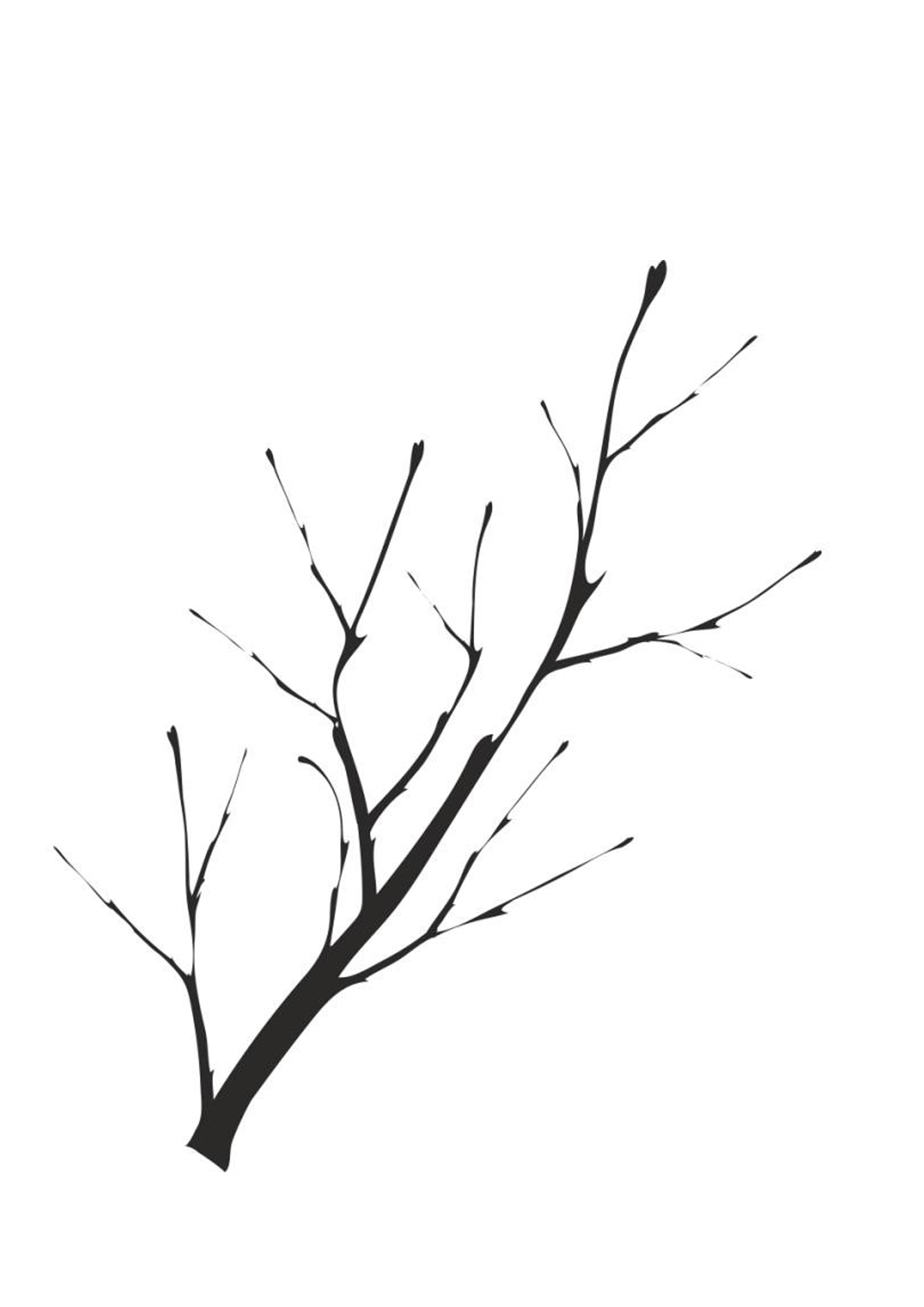 Смочите желтую краску водой и размешайте кистью. Указательным пальцем, обмакивая его в краску, ставьте отпечатки желтого цвета на ветке. Заполните полностью объем ветки.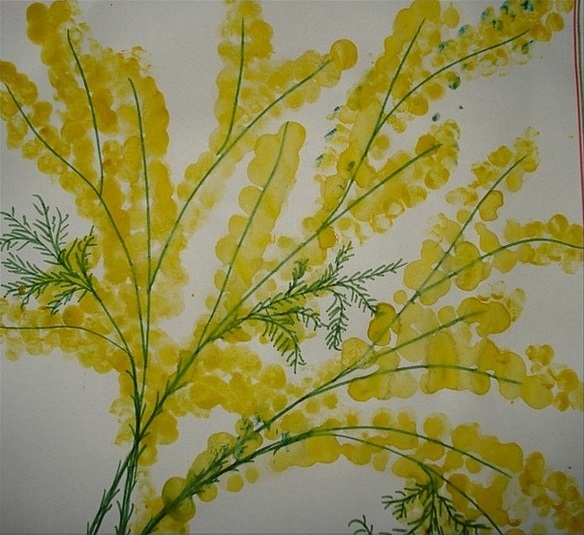 